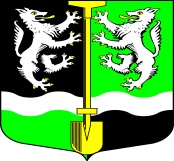 СОВЕТ  ДЕПУТАТОВМУНИЦИПАЛЬНОГО ОБРАЗОВАНИЯ                                      СЕЛИВАНОВСКОЕ СЕЛЬСКОЕ ПОСЕЛЕНИЕВОЛХОВСКОГО МУНИЦИПАЛЬНОГО РАЙОНАЛЕНИНГРАДСКОЙ ОБЛАСТИЧЕТВЕРТОГО СОЗЫВАРЕШЕНИЕот 15 июля 2022 года                                                                                      № 129О внесении изменений и дополнений в решение Совета депутатов№ 173 от 18.06.2018 года «Об организации ритуальных услуг и содержании мест захоронения на территории муниципального образования Селивановское сельское поселение Волховского муниципального района Ленинградской области»В соответствии с Федеральным законом от 12 января 1996 года № 8-ФЗ «О погребении и похоронном деле», Федеральным законом от 06 октября 2003 года № 131-ФЗ «Об общих принципах организации местного самоуправления в Российской Федерации», областным законом Ленинградской области от 07.02.2020 года № 9-оз «О перераспределении полномочий в сфере погребения и похоронного дела между органами государственной власти Ленинградской области и органами местного самоуправления Ленинградской области», постановлением Правительства Ленинградской области от 11.01.2022 года № 7 «Об утверждении Правил содержания мест погребения на территории муниципального образования и утверждении порядков деятельности общественных кладбищ, воинских кладбищ и военных мемориальных кладбищ (находящихся в ведении органов местного самоуправления), крематориев, постановлением Правительства Ленинградской области от 14.01.2021 года № 2 «Об установлении размера бесплатно предоставляемого участка земли на территориях кладбищ Ленинградской области (кроме Федерального военного мемориального кладбища) для погребения умершего»,  Уставом муниципального образования Селивановское сельское поселение Волховского муниципального района Ленинградской области, Совет депутатов муниципального образования Селивановское сельское поселение Волховского муниципального района Ленинградской области,РЕШИЛ:1.Внести изменения и дополнения в решение Совета депутатов № 173 от 18.06.2018 года «Об организации ритуальных услуг и содержании мест захоронения на территории муниципального образования Селивановское сельское поселение Волховского муниципального района Ленинградской области»:1.1.Внести изменения и дополнения в пункт 17 решения и читать в новой редакции:Размер бесплатно предоставляемого участка земли для погребения умершего с учетом гарантии погребения на этом же участке земли умершего супруга или близкого родственника – 5 квадратных метров (длина могилы 2,5 м, ширина могилы 2 м).За резервирование места семейного (родового) захоронения, превышающего размер бесплатно предоставленного места для родственного захоронения (далее – резервирование места под будущие захоронения) взимается плата в следующем размере: за 1 кв.м. резервируемого места под захоронение – 2000 рублей.Плата за резервирование места под будущее захоронение является единовременной и осуществляется в установленном порядке и поступает в бюджет МО Селивановское сельское поселение. 2.Настоящее решение подлежит официальному опубликованию в газете «Волховские огни» и размещению на официальном сайте МО Селивановское сельское поселение в сети «Интернет».3.Контроль за исполнением настоящего решения оставляю за собой.Глава муниципального образованияСеливановское сельское поселение                                                  Н.И. Петров